АДМИНИСТРАЦИЯ  СНЕГИРЕВСКОГО СЕЛЬСКОГО ПОСЕЛЕНИЯ ШУМЯЧСКОГО РАЙОНА СМОЛЕНСКОЙ ОБЛАСТИПОСТАНОВЛЕНИЕПОСТАНОВЛЕНИЕ   от «28»  мая  2021  г.                                                           № 20              На основании распоряжения Правительства РФ от 31.01.2017 г. (в редакции от 19.04.2019г.) «О целевых моделях упрощения процедур ведения бизнеса и повышения инвестиционной привлекательности субъектов Российской Федерации».   ПОСТАНОВЛЯЕТ:              1. Внести в постановление Администрации Снегиревского сельского поселения Шумячского района Смоленской области от 28.10.2019 г. №47  «О внесении изменений в  Административный регламент Администрации Снегиревского сельского поселения Шумячского района Смоленской области по предоставлению муниципальной услуги «Присвоение, изменение, подтверждение и упразднение адресов объектов недвижимости, расположенных на территории Снегиревского сельского поселения Шумячского района Смоленской области» (в редакции постановления Администрации Снегиревского сельского поселения Шумячского района Смоленской области от 22.04.2013 г. №32, от 05.05.2015 г. №23,от 29.05.2017 г. №42 ,от 28.10.2019 г. №47) следующее изменение:    - в разделе 2.4. Срок предоставления муниципальной услуги слова «8» заменить на «не более 7».                2. Настоящее постановление вступает в силу со дня его подписания.Глава муниципального образования Снегиревского сельского поселенияШумячского района Смоленской области                                       В.А.Тимофеев   О внесении изменений в Административный регламент Администрации Снегиревского сельского поселения Шумячского района Смоленской области по предоставлению муниципальной услуги «Присвоение, изменение, подтверждение и упразднение адресов объектов недвижимости, расположенных на территории Снегиревского сельского поселения Шумячского района Смоленской области», утвержденный постановлением Администрации Снегиревского сельского поселения Шумячского района Смоленской области от 28.10.2019 г. №47  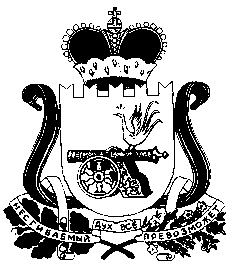 